The work of medical entomologist Bart Knols revealed that a species of mosquito known for its penchant for sucking blood from people’s feet and ankles also quite likes the stinky German cheese, Limberger.  Bemused by this discovery upon watching Dr Knols’ TED talk, a researcher decides to try to extend this research by assessing mosquito preferences for a range of stinky cheeses in the hopes of finding the ultimate cheese mosquito magnet.  The researcher captures 10 mosquitoes and releases them one by one into four sealed plastic boxes, each containing four different cheese varieties for 30 seconds.  Sensors built into the boxes record the amount of time each mosquito spends within a 1cm radius of the cheeses. The researcher is presented with data that reveals how long each mosquito spent hovering over each cheese variety and decides to conduct a one-way repeated measures ANOVA to determine which cheese is most attractive to mosquitoes.   Step 1 – Taking a look at the data.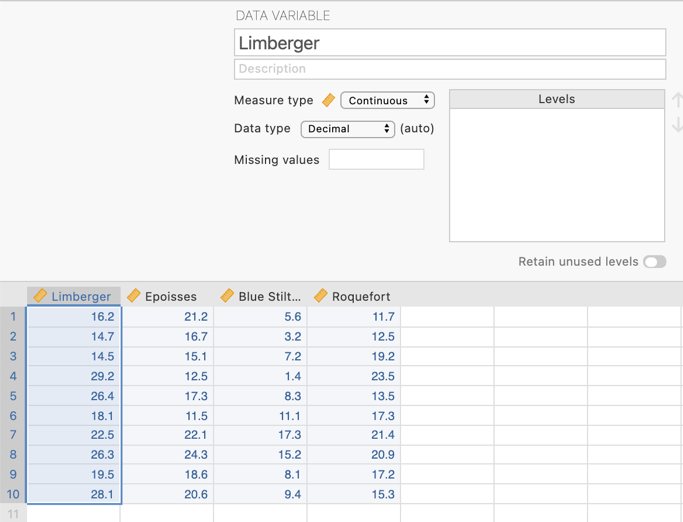 Step 3 – Navigating to the Repeated Measures ANOVA analysis menu.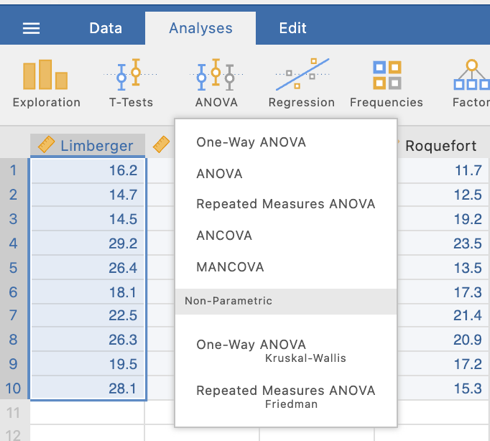 Step 4a – Selecting analysis options to get the output we need for our omnibus resultsThe first thing we will do is to let jamovi know that these four variables represent levels of our repeated measures factor. This set up is somewhat more complex than a between groups ANOVA.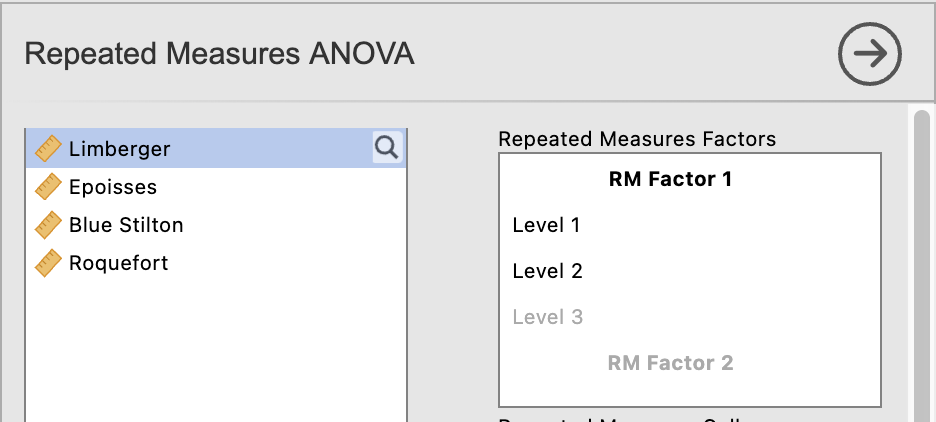 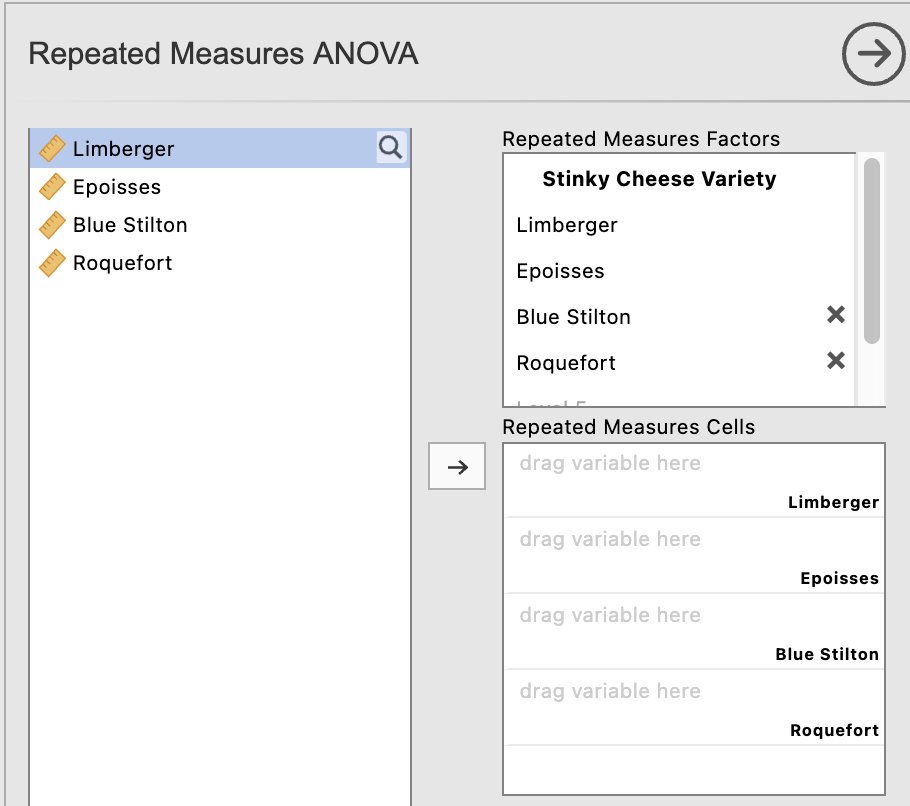 When you have completed the variable set up the Repeated Measures ANOVA variable specification should look like this: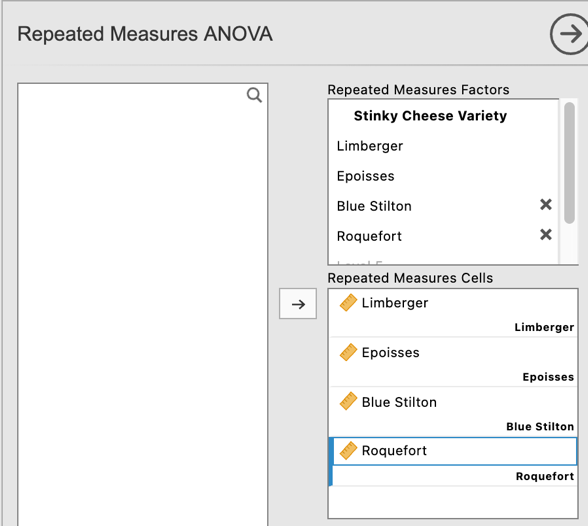 At the bottom of this menu we can also give our Dependent Variable a label to neaten our output, and ask for effect sizes while we are at it. 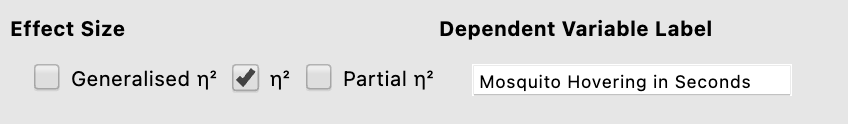 We now have some initial ANOVA output to interpret.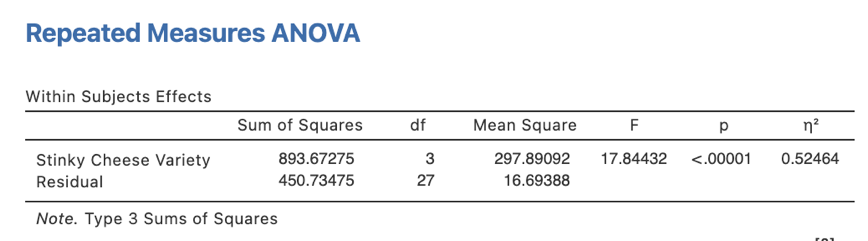 There are a couple of extra things we need to ask for from some of the drop down menus in our one-way repeated ANOVA.   These are found under the Assumption Checks menu and the Estimated Marginal Means menu.  NB – We are not going to ask for our post hoc pairwise comparisons here as a pooled error term is used for all comparisons.  It is preferable to use error terms that relate only to the two levels being compared.  We will get to this soon. 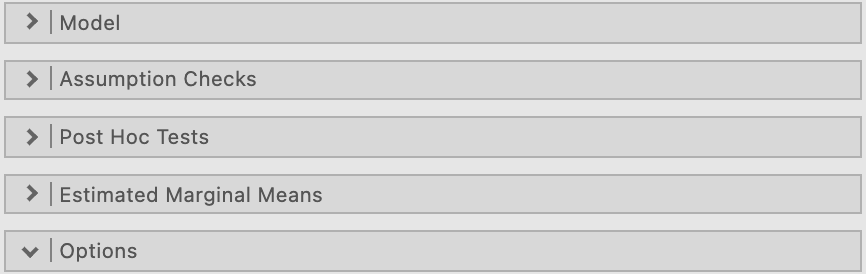 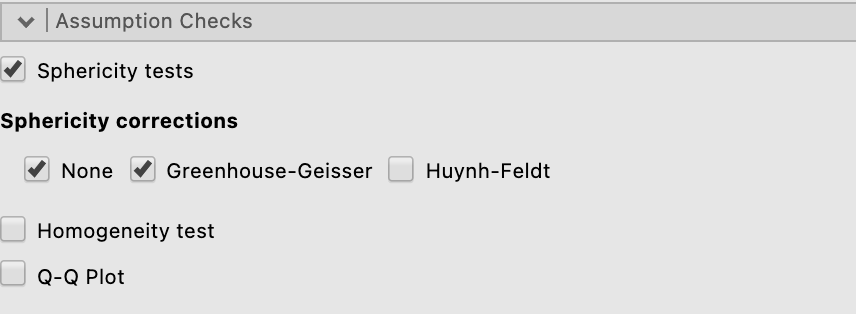 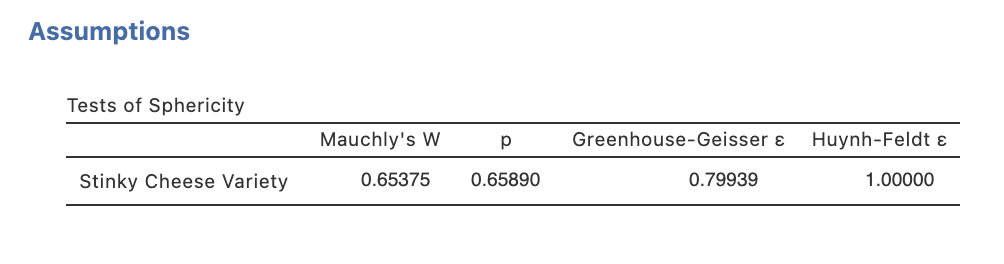 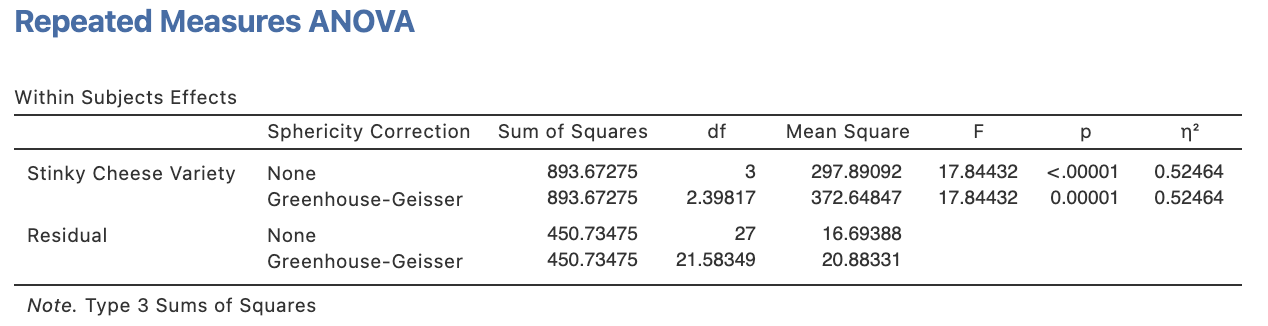 Under the Estimated Marginal Means drop down menu we can ask for our plot to help illustrate our findings.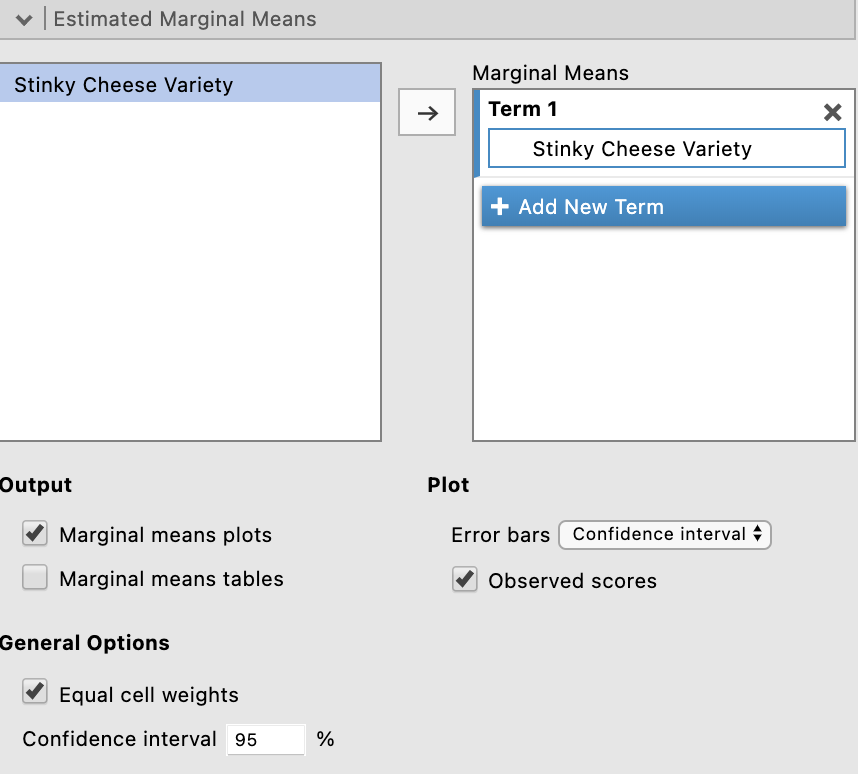 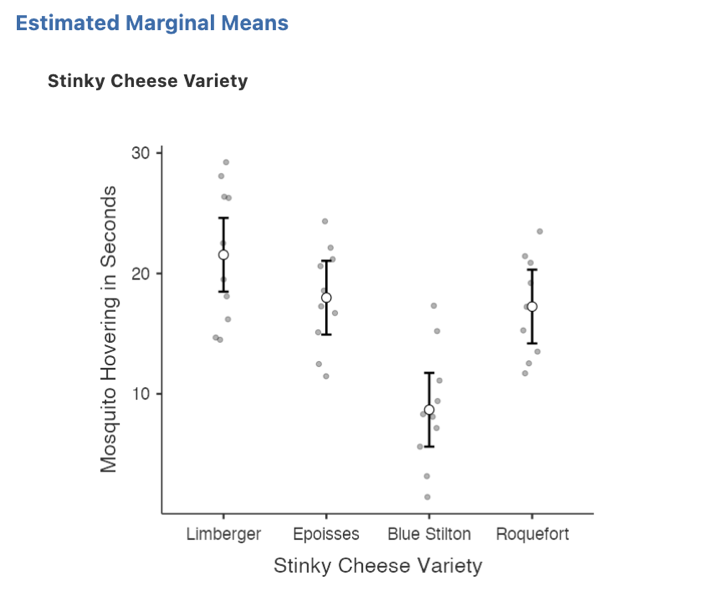 Step 4a – Selecting analysis options to get the output we need for our post hoc pairwise comparisons following our significant omnibus resultWhile it is possible to ask for these pairwise comparisons within the Repeated Measures ANOVA menu, the comparisons that are generated use a pooled error term (across all four of our stinky cheese conditions).  However, it is preferrable to conduct these pairwise comparisons with error terms that are generated from the two levels being compared.  In order to obtain these we will need to run a series of pairwise t-tests.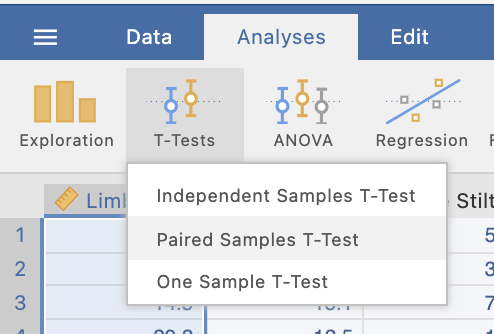 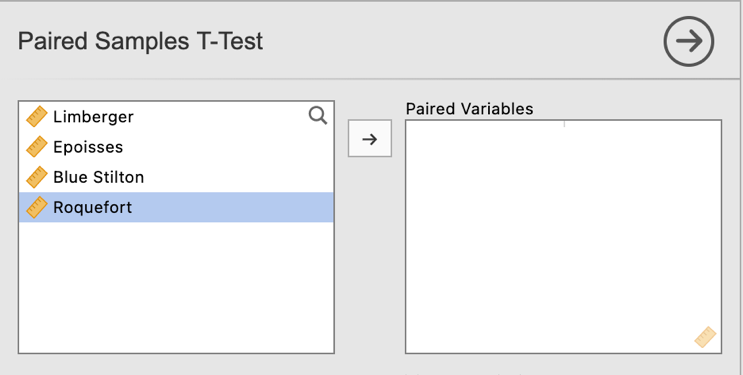 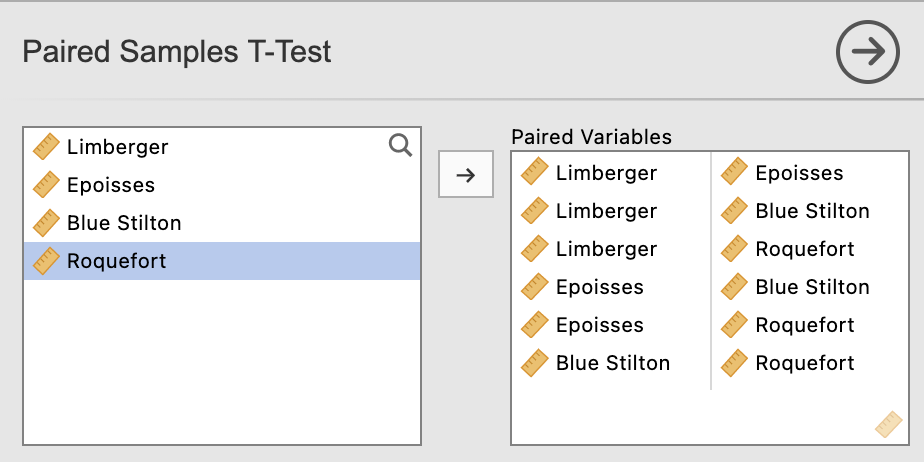 In the analysis options for the paired t-tests output we’ll select Mean difference (to illustrate a learning point only – you don’t need to select this otherwise), effect sizes and associated confidence intervals and descriptives under the “Additional Statistics” heading.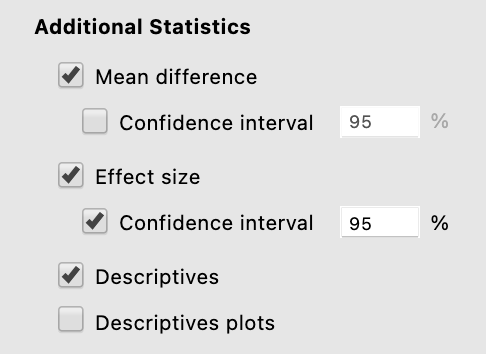 These selections will return the following output: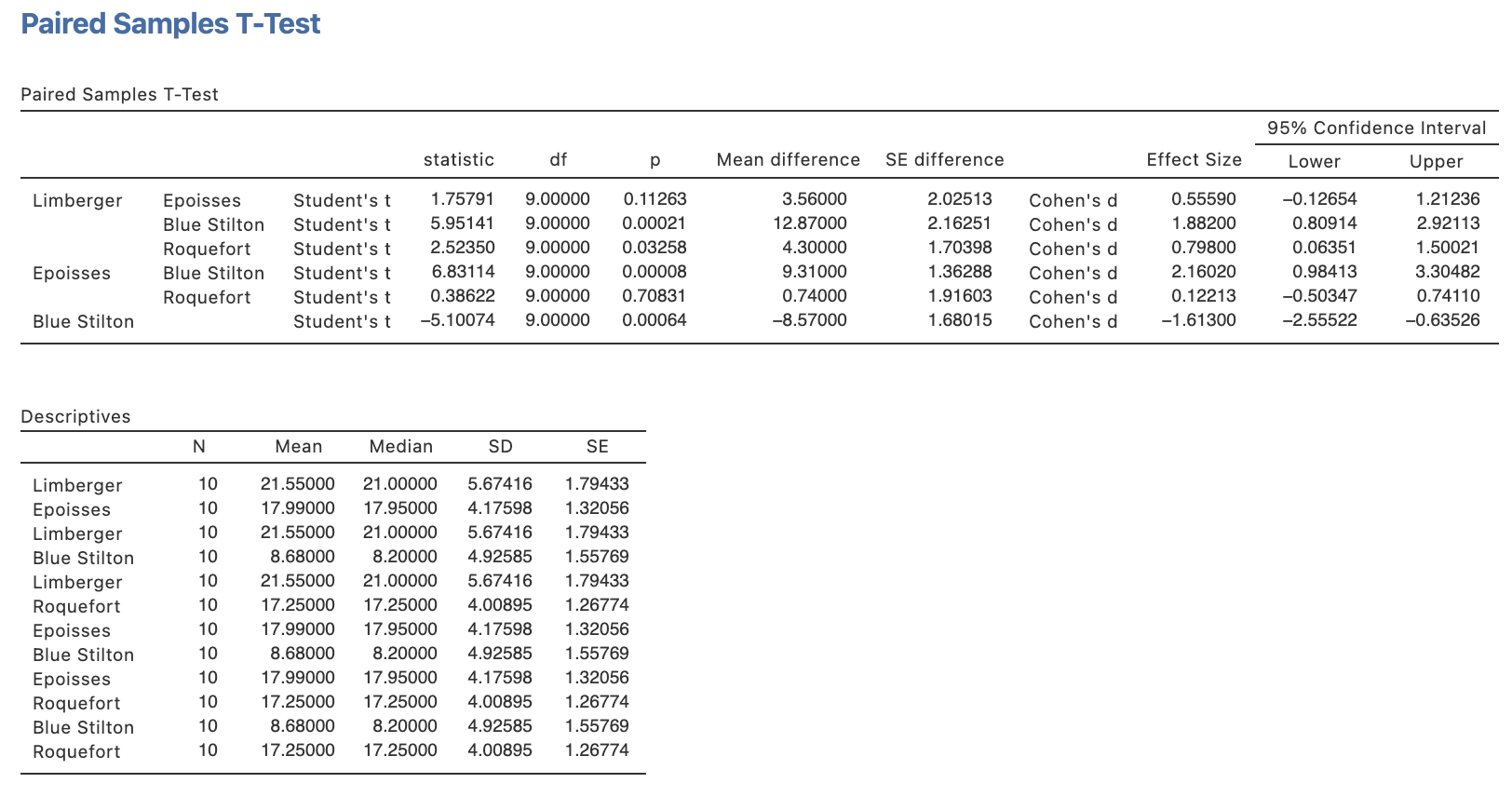 Step 5a – Finding the components for reporting the omnibus resultsWe’ve now run all the things we need to write up our one-way repeated measures ANOVA results, complete with post hoc pairwise comparisons. Let’s pull it all together. Firstly, let’s report our omnibus results.The components we obtain here are:The F statistic, dfs and p value – the omnibus ANOVA resultAn effect size in the form of2The Write Up (Part 1):Ten mosquitoes were exposed to four types of Stinky Cheese (Limberger, Epoisses, Blue Stilton and Roquefort) for thirty seconds to determine their cheese preference.  The number of seconds within each thirty second block that the mosquitoes hovered within one centimetre of the cheese was recorded by sensors.  A one-way repeated measures ANOVA revealed that seconds spent hovering differed depending on the variety of cheese contained in the box, F(3,27) = 17.84, p <.001, 2 = .52.  Step 5b – Finding the components for reporting the post hoc comparisons. The next stage of the write-up is to present the post hoc comparisons results that reveal which particular differences in cheese hovering are significant.  We’ll use the paired t-test results to put this part of our write up together. The elements needed for the post hoc section of our write up are:Post hoc comparison results – to determine which group means are significant from each other. It is sufficient to report the p value for this.An effect size for each post hoc comparison in the form of Cohen’s d and its associated confidence interval.Means and standard deviations – to help describe the pattern of these differences. The continuation of the write up could go as follows:The Write Up (Part 2):Unadjusted post hoc comparisons revealed that mosquitoes spent significantly fewer seconds hovering over the Blue Stilton (M = 8.68, SD = 4.93) than the Limberger (M = 21.55 SD = 5.67, p < .001, d = 1.88, 95% CI [0.81, 2.92]), Epoisses (M = 17.99, SD = 4.18, p < .001, d = 2.16, 95% CI [0.98, 3.30]) and the Roquefort (M = 17.25, SD = 4.01, p = .001, d = 1.61, 95% CI [0.64, 2.56]).  Further, mosquitoes were also seen to hover over the Roquefort cheese for significantly fewer seconds than the Limberger (p = .033, d = 0.80, 95% CI [0.06, 1.50]).  No other differences were significant (ps > .113, ds < 0.56).Potential addition of plot:You could also add the plot we obtained to help illustrate the pattern of results.  You might add a sentence like the following if you choose to include the plot:Figure 1 below provides a visual demonstration of mosquito preference for Stinky Cheese Varieties.Figure 1Mosquito Cheese Hovering as a function of Stinky Cheese VarietyNote. Error bars represent 95% confidence intervals.Created by Janine Lurie in consultation with the Statistics Working Group within the School of Psychology, University of Queensland Based on jamovi v.1.8.4 